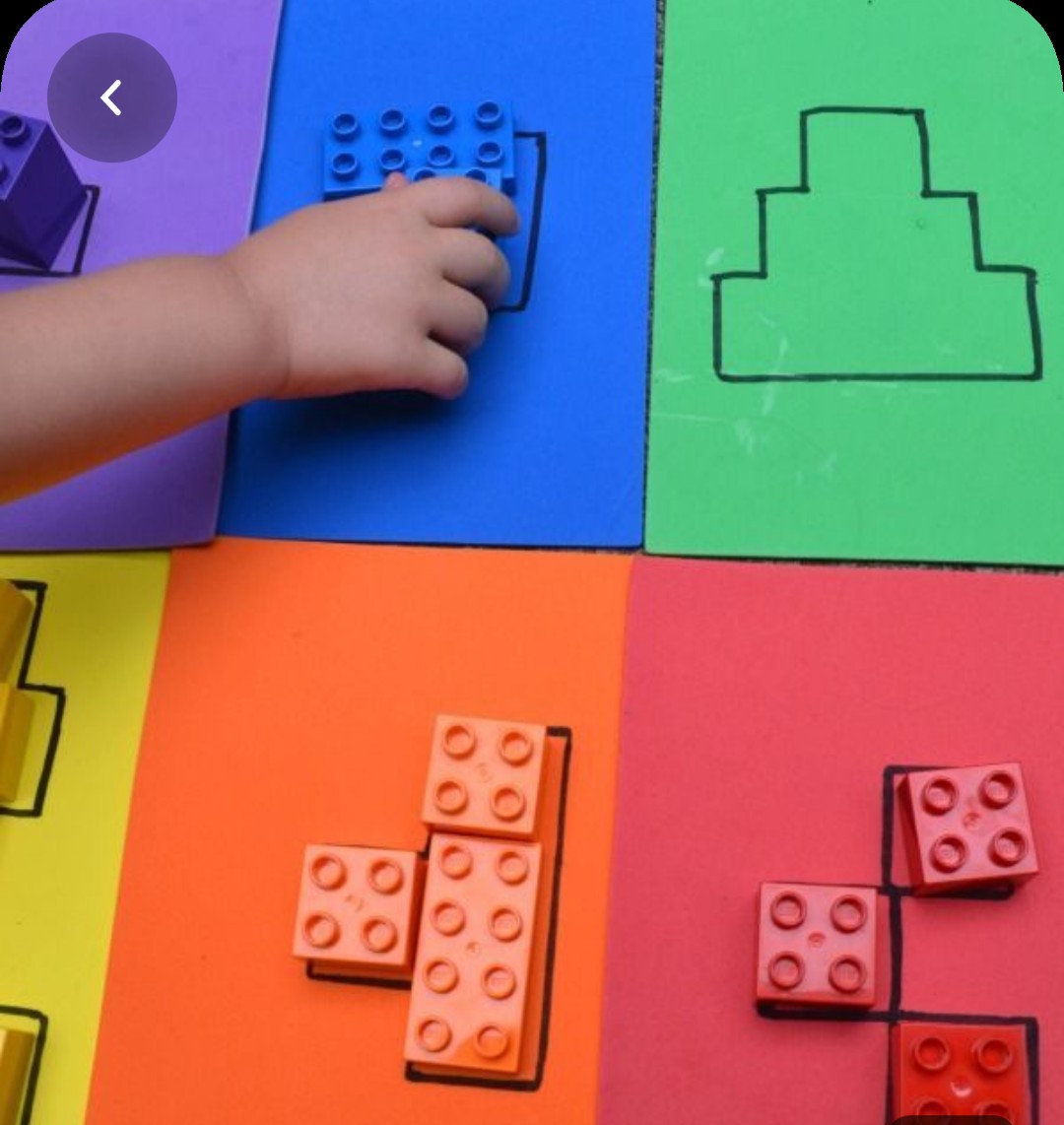 Poskládej do správného tvaru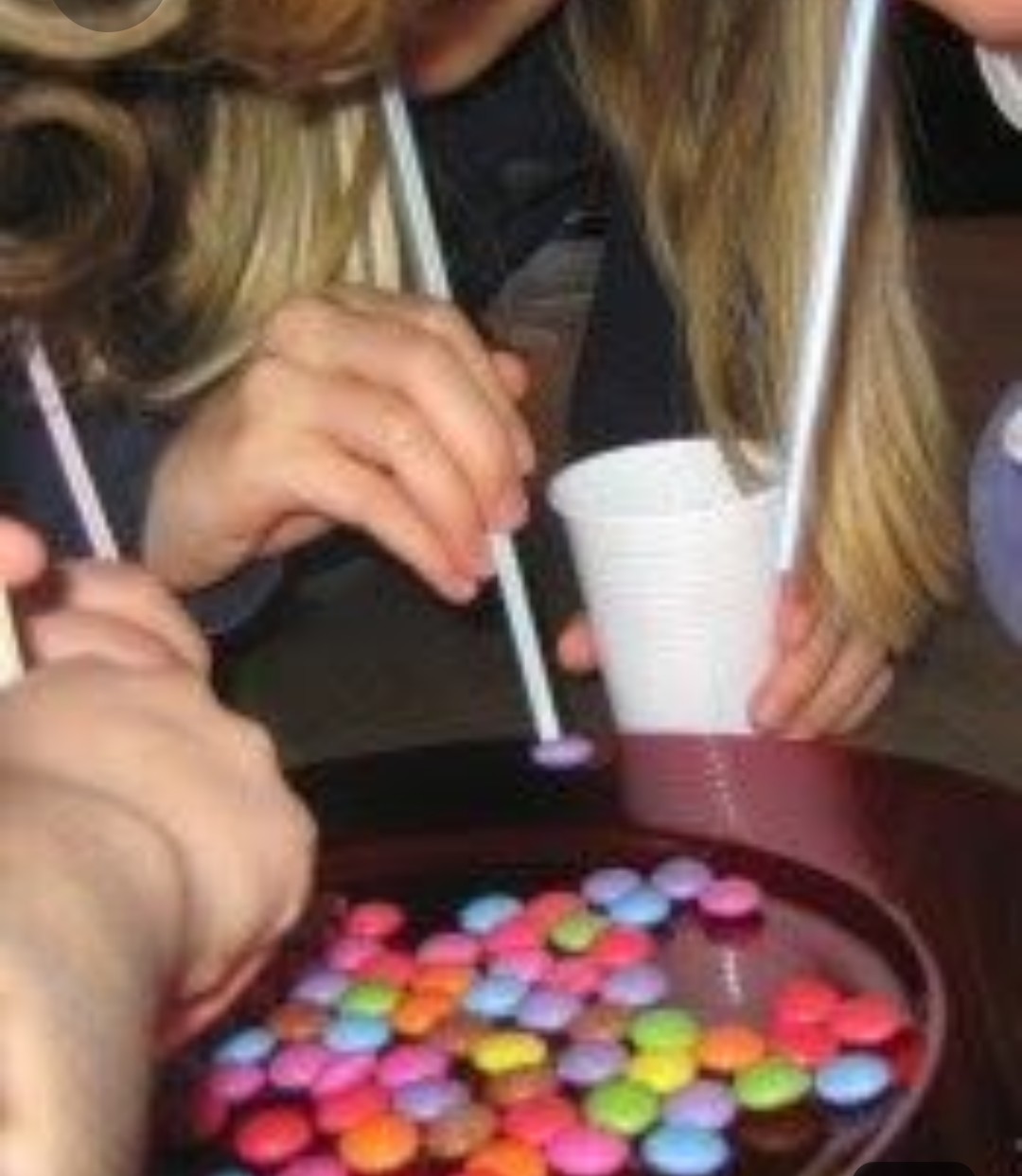 Přesuň lentilku brčkem do kelímku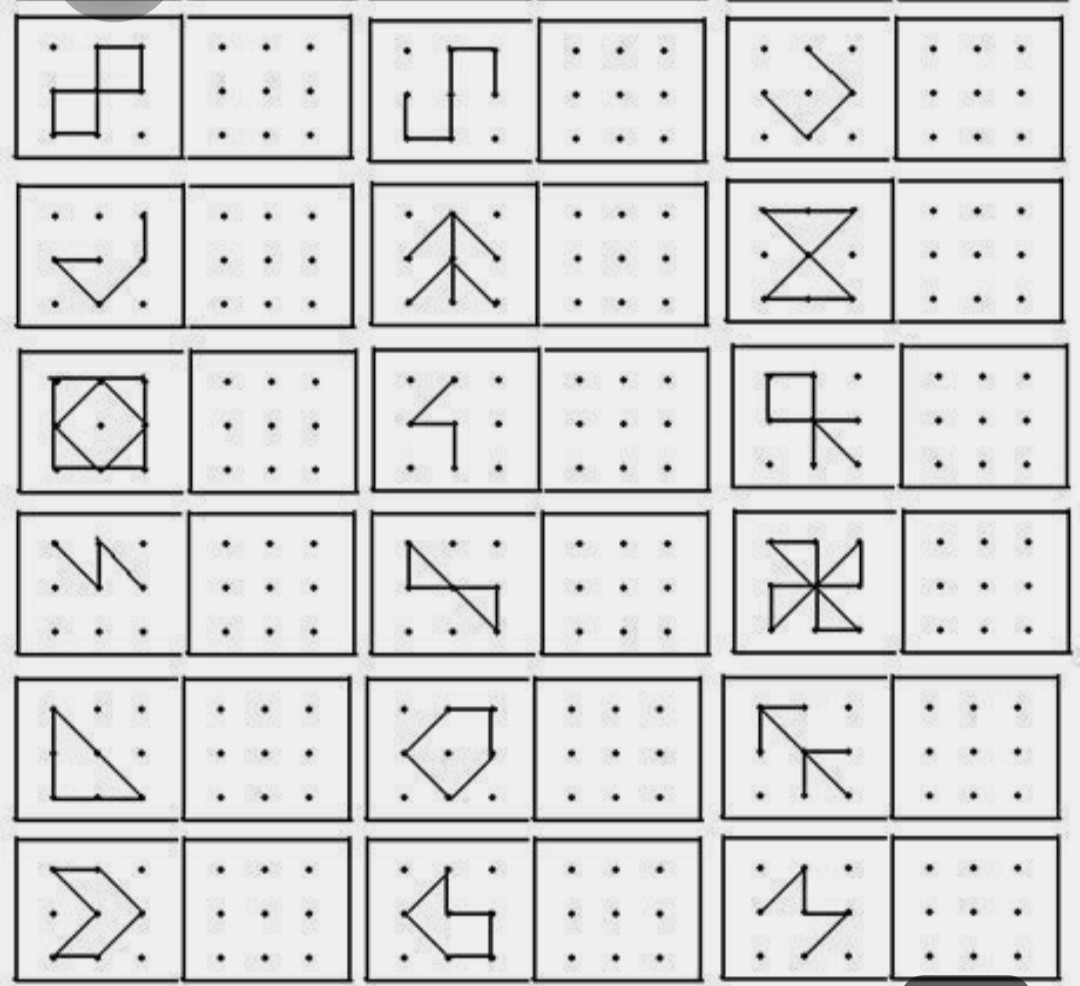 Překresli do vedlejšího okna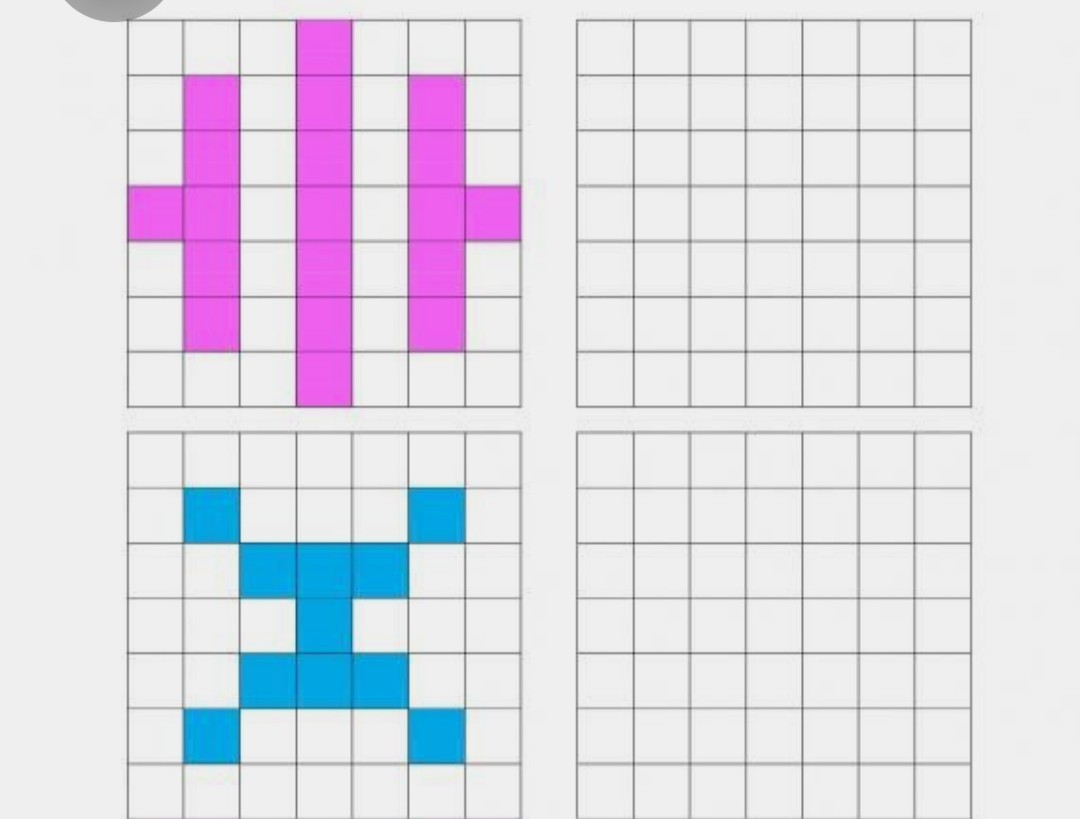 Překresli do sítě – zraková percepce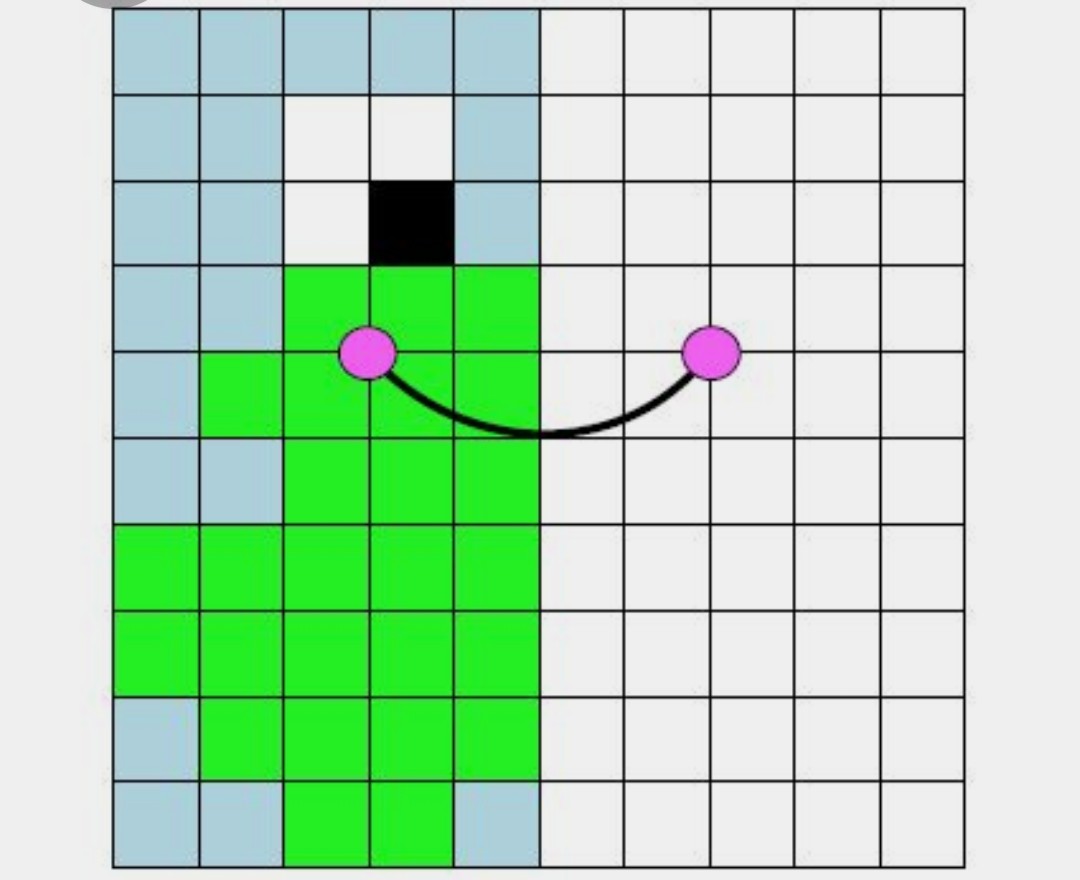 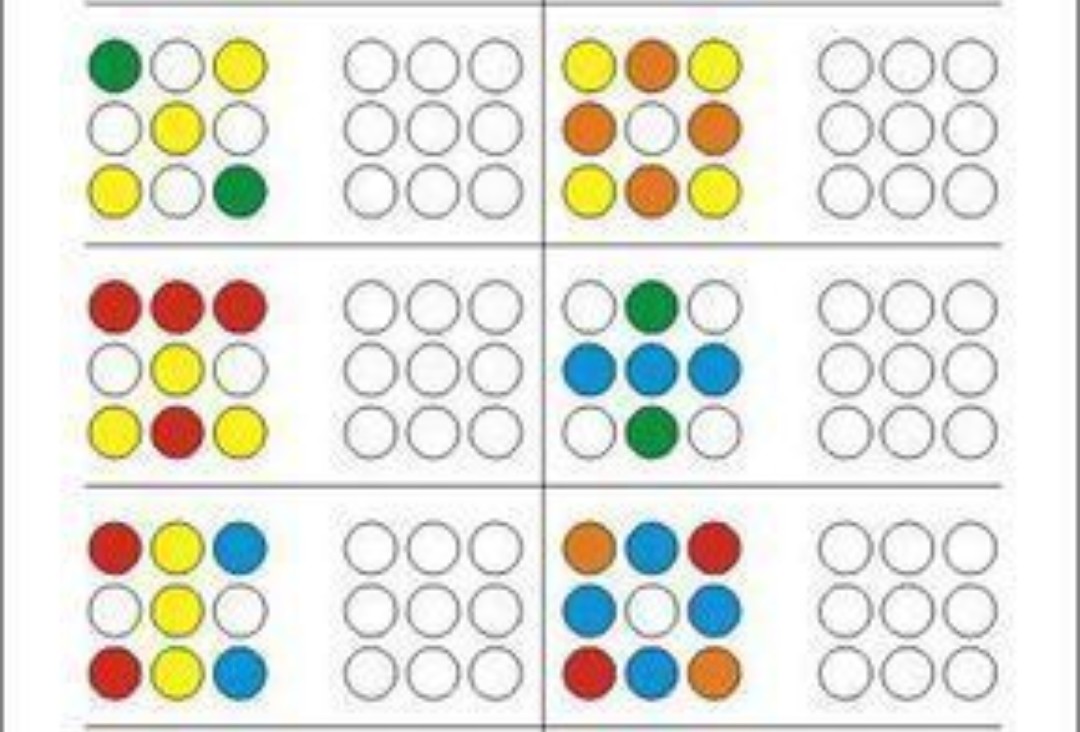 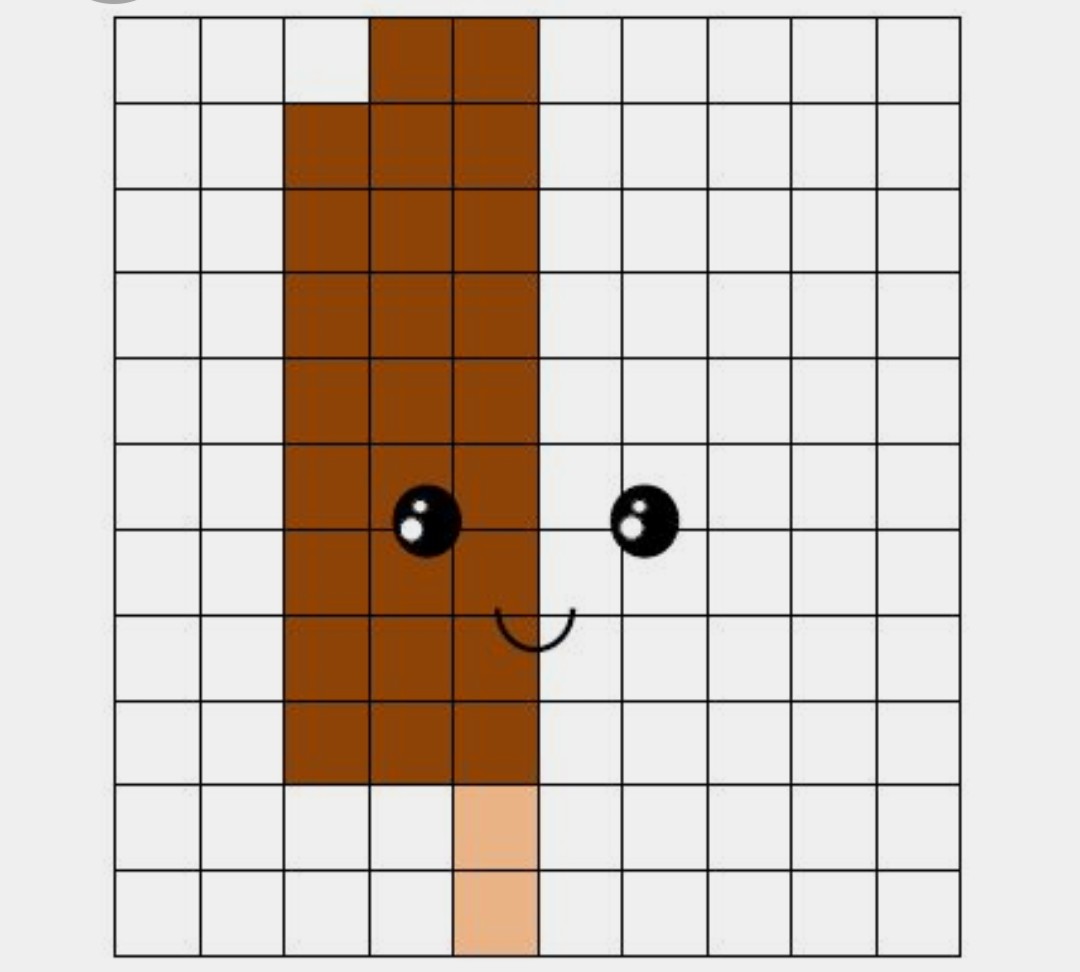 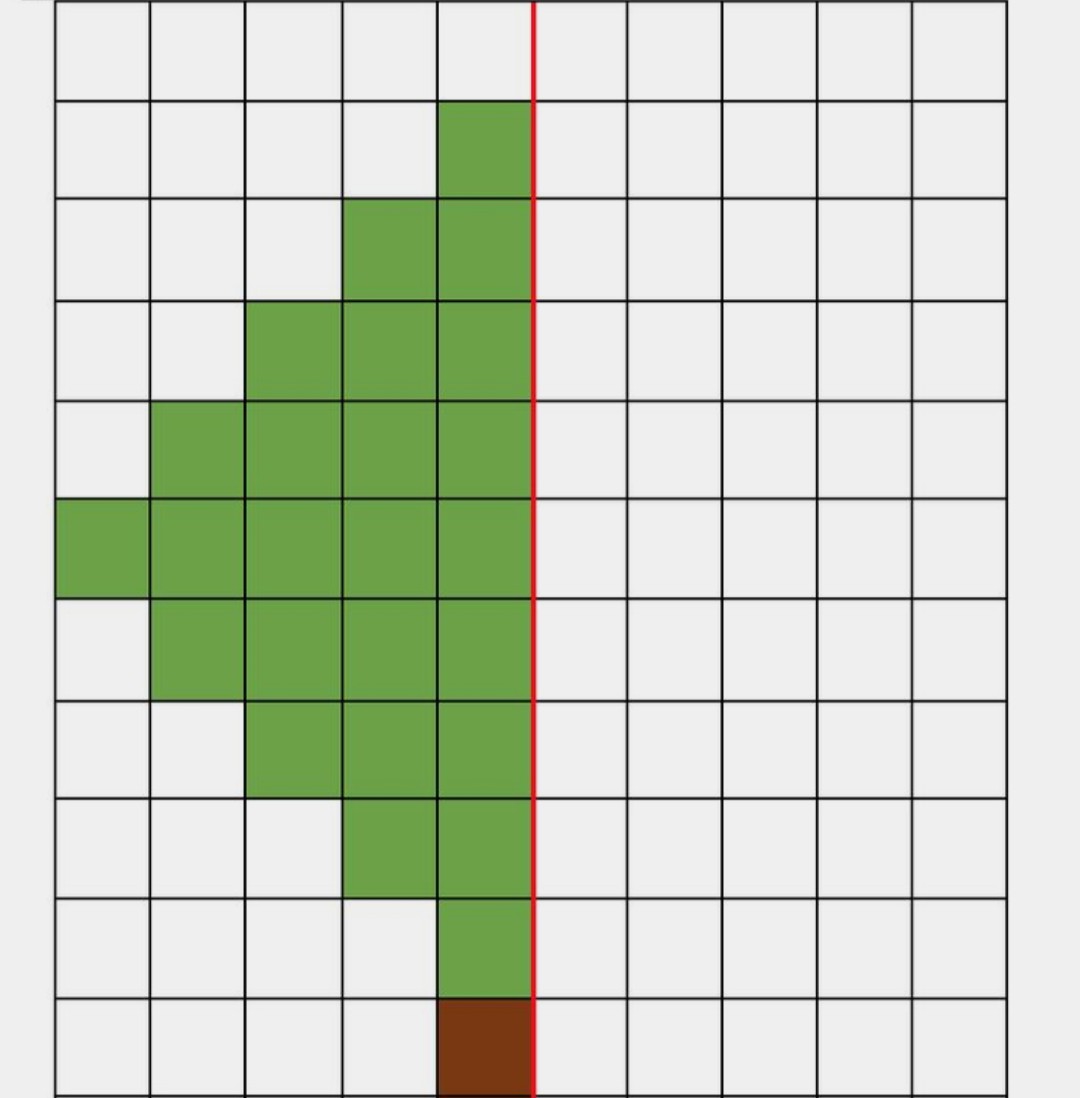 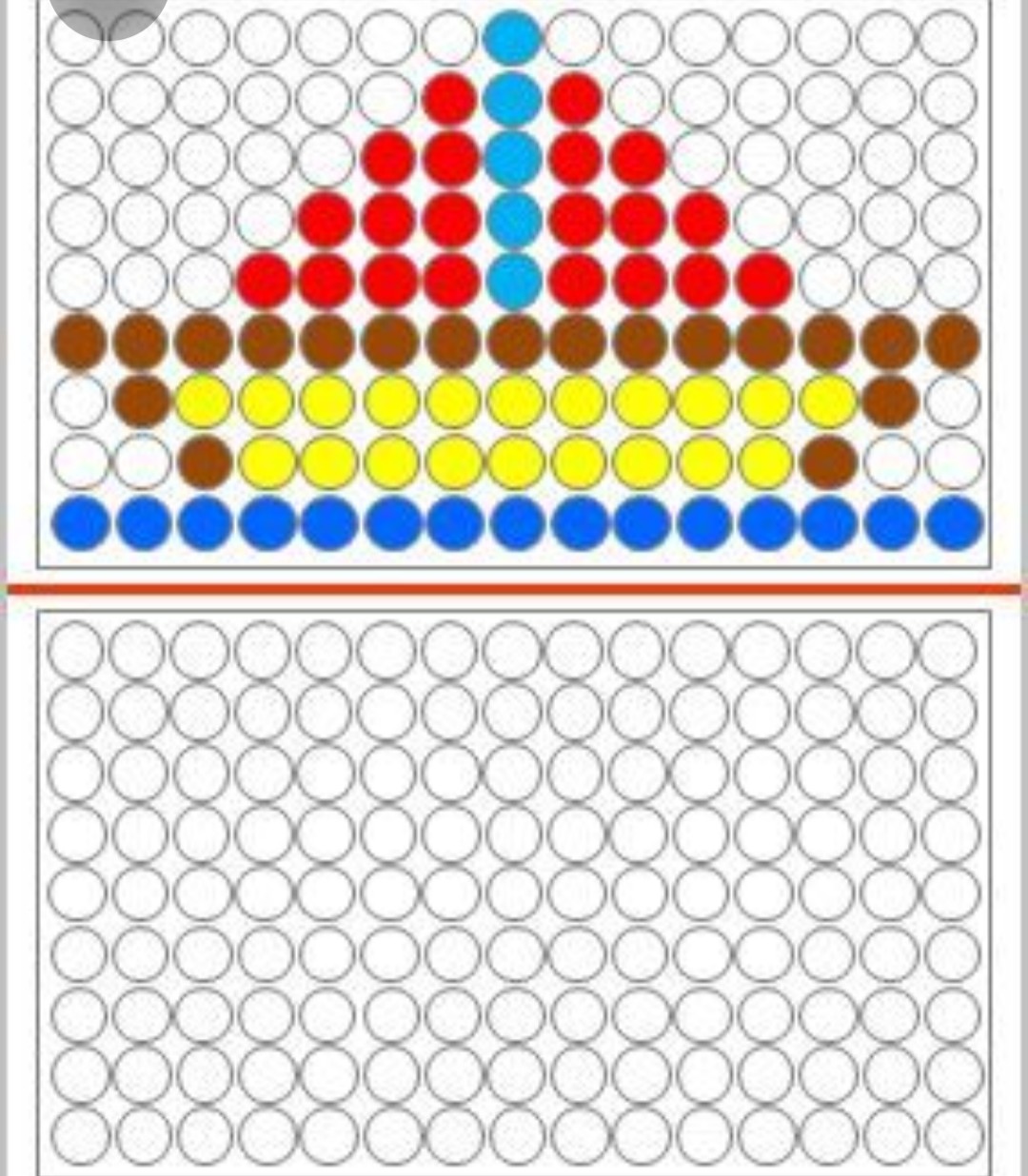 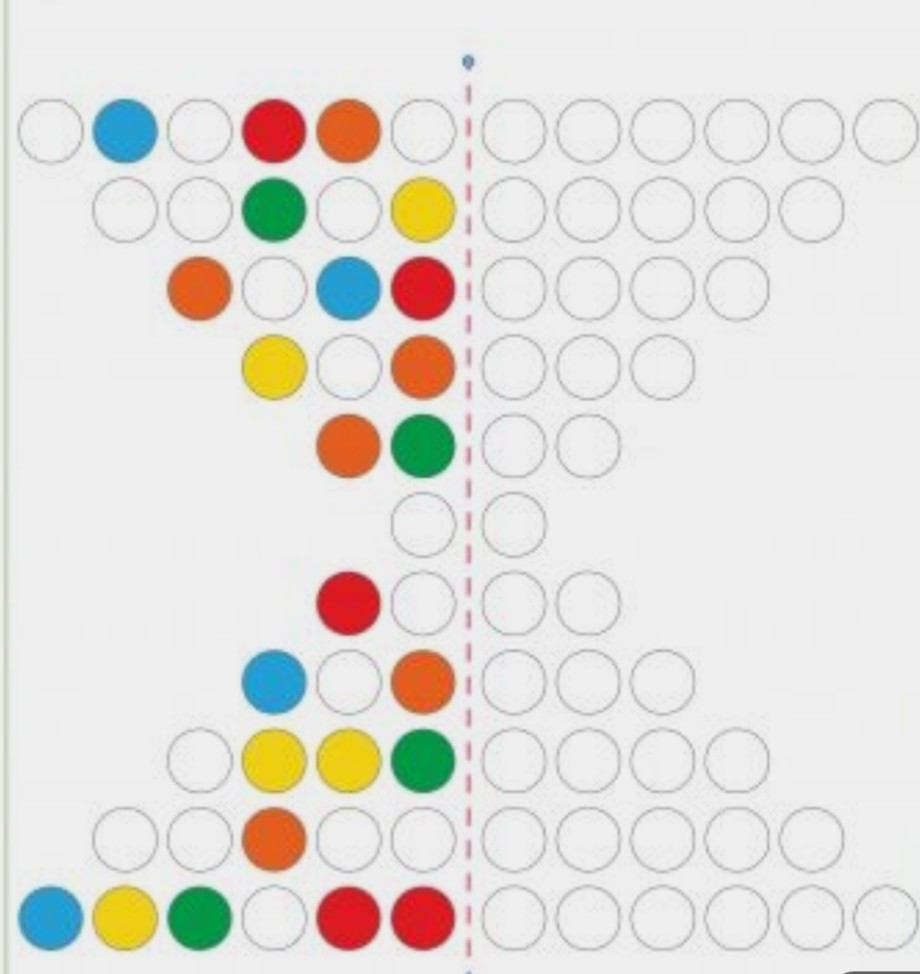 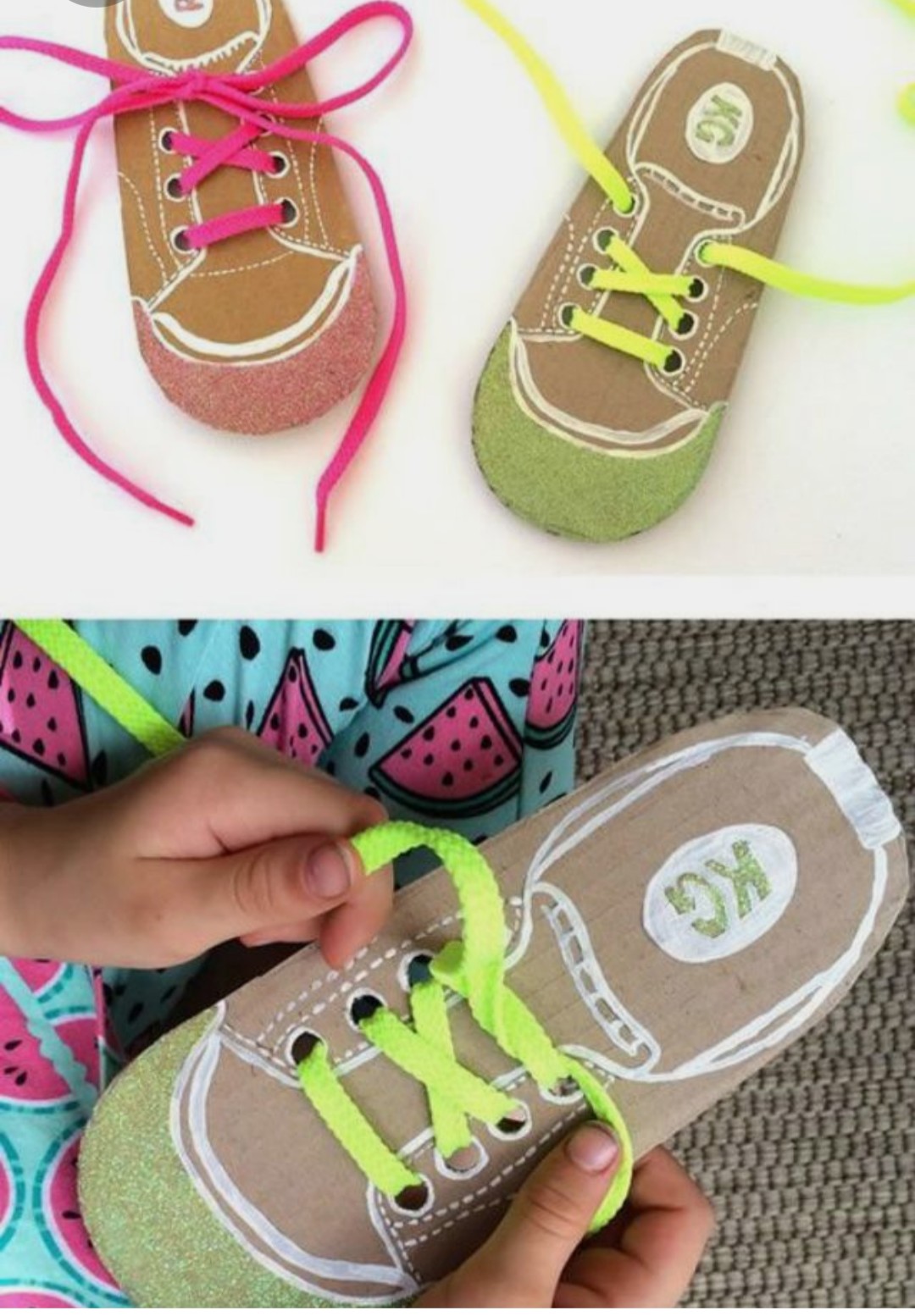 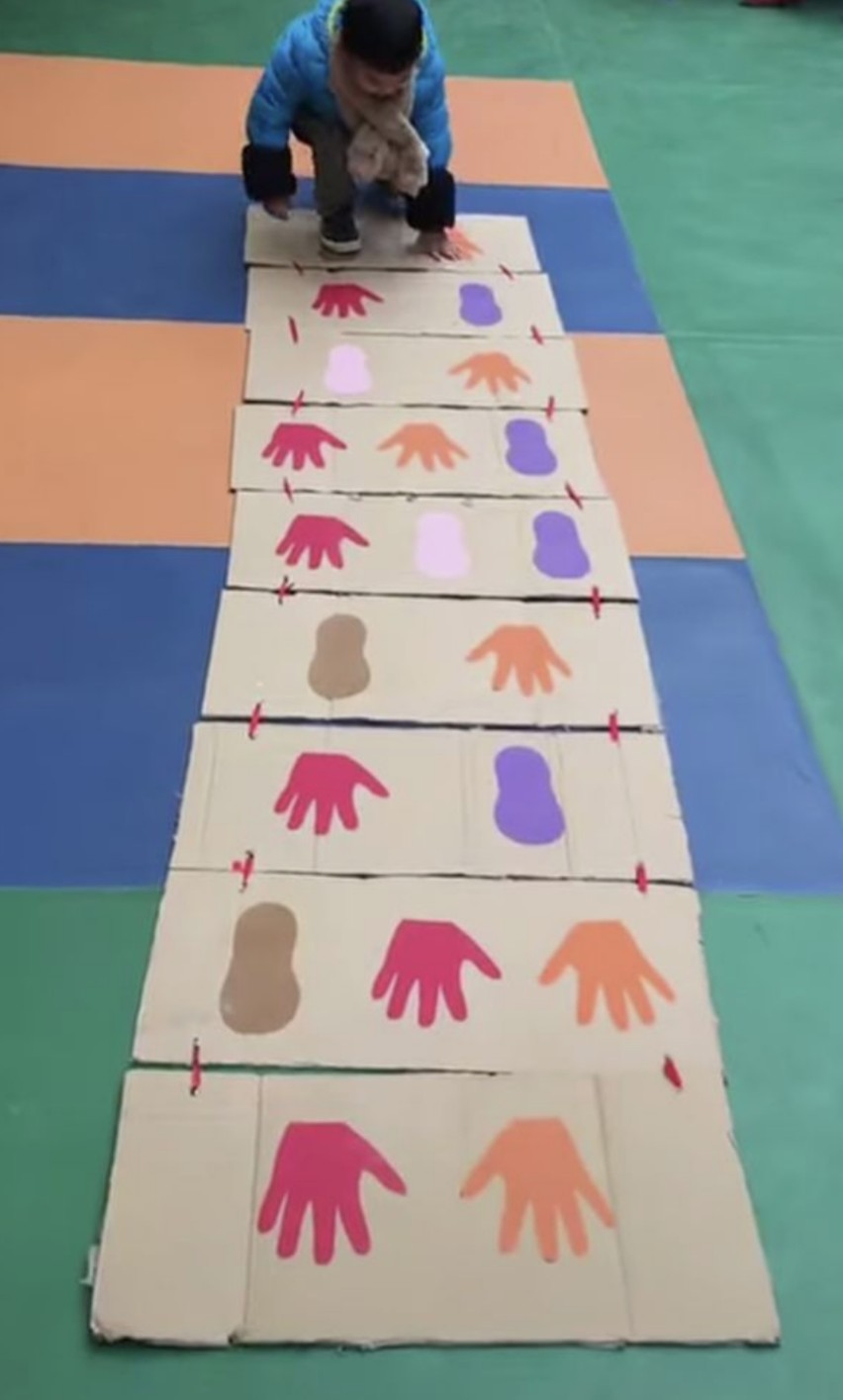 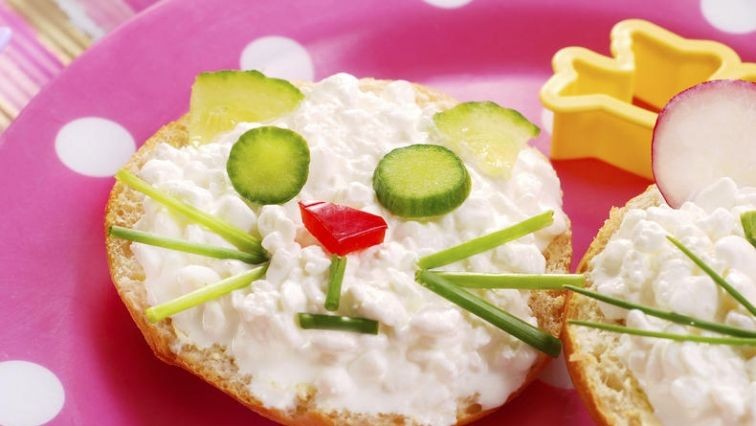 Připravte se veselou snídani nebo svačinuDržíme palce, Iva Kopecká